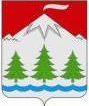 Камчатский крайУсть-Камчатский районП О С Т А Н О В Л Е Н И ЕАдминистрации Козыревского сельского поселения30  августа  2018 №  92 п. КозыревскОб установлении объема сведений об объектах учета реестра имущества, находящегося в муниципальной собственности администрации Козыревского сельского поселения, подлежащих размещению на официальном сайте администрации Козыревского сельскогопоселения в сети «Интернет», а также их сроков размещения и порядка актуализацииВо исполнение подпункта «г» пункта 2 перечня поручений Президента Российской Федерации по итогам заседания Государственного совета Российской Федерации от 05.04.2018 № ПР-817ГС, администрация Козыревского сельского поселения,-ПОСТАНОВЛЯЕТ:Установить объем сведений об объектах учета реестра имущества, находящегося в муниципальной собственности администрации Козыревского сельского поселения, подлежащих размещению на сайте администрации Козыревского сельского поселения в информационно-телекоммуникационной сети «Интернет», а также их сроков размещения и порядка актуализации, согласно  приложению к настоящему постановлению.Установить, что сведения об объектах учета реестра имущества, находящегося в муниципальной собственности администрации Козыревского сельского поселения подлежат размещению и ежегодной актуализации на странице официального сайта администрации Козыревского сельского поселения в информационно-телекоммуникационной сети «Интернет».Установить, что сведения об объектах учета имущества, находящегося в муниципальной собственности администрации Козыревского сельского поселения размещаются  по состоянию на 31 декабря предыдущего года в срок не позднее, чем 01 июня текущего года.Администрации Козыревского сельского поселения опубликовать настоящее постановление в газете «Усть-Камчатский Вестник» - официально и разместить на сайте администрации Козыревского сельского поселения в информационно-телекоммуникационной сети «Интернет».Настоящее Постановление вступает в силу после дня его обнародования.Контроль за исполнением настоящего постановления возложить на начальника отдела муниципального имущества и ЖКХ администрации Козыревского сельского поселения Самцову Л.Н. Глава  Козыревского сельского поселения                                                                   И.Н. БайдугановаПриложениек Постановлению администрации Козыревского сельского поселенияот 30 августа 2018 № 92Объем сведений об объектах учета реестра муниципального имущества администрации Козыревского сельского поселения, подлежащих размещению на сайте администрации Козыревского сельского поселения в информационно-телекоммуникационной сети «Интернет»Земельный участок:- наименование;- адрес (местонахождение);- кадастровый номер;- площадь;- пользователь;- вид обременения (ограничения)Здание, сооружение, объект незавершенного строительства:- вид объекта;- наименование;- адрес (местонахождение);- кадастровый номер;- площадь (протяженность);- правообладатель;- тип права;- вид обременения (ограничения)Помещение:- вид объекта;- наименование;- адрес (местонахождение);- кадастровый номер;- площадь;- правообладатель;- тип права;- вид обременения (ограничения)Движимое имущество:- вид объекта;- наименование;- адрес (местонахождение);- инвентарный номер;- правообладатель